Camelids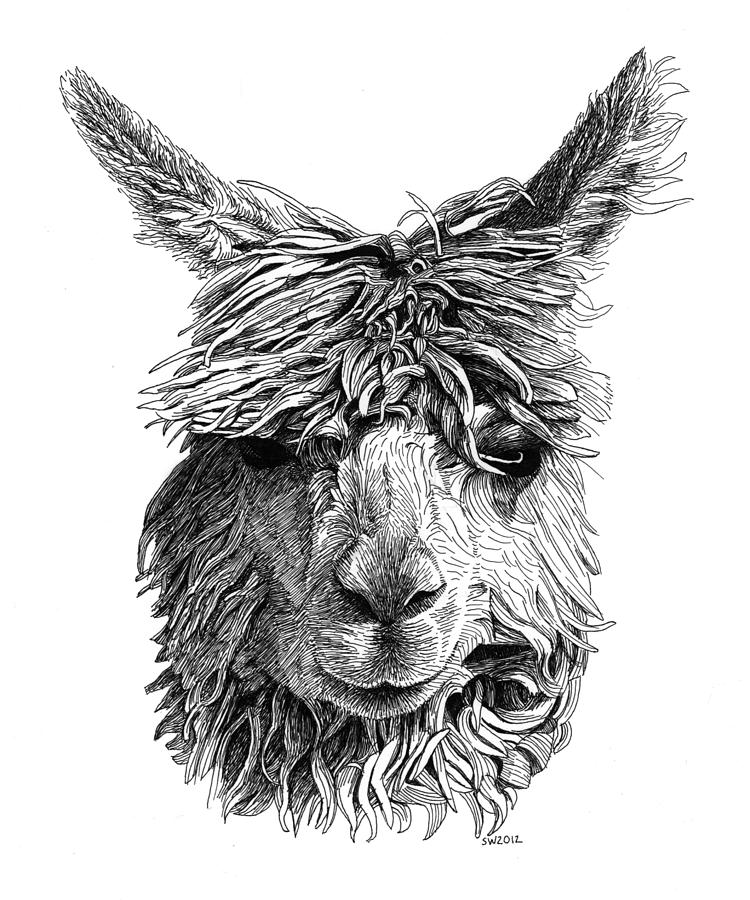 Camelid 101Camelids are large, strictly herbivorous animalsIncludes camels, llamas and alpacasStrict herbivoresCamelids differ from ruminants	- They have true canine teeth and tusk-like premolars	- Different hindlimb musculature	- They have a 3 chambered stomach (no reticulum)	- They have a prehensile upper lip	- Their red blood cells are elliptical	- They have unique heavy chain antibodies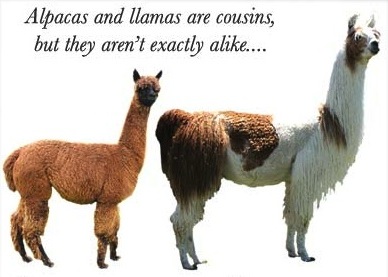 LlamasScientific name is Lama glamaAverage height is 5.6 to 5.9 ftAverage weight is 290 and 440 lbA baby llama is called a criaLlamas typically live for 15 to 25 yearsFemales are induced ovulatorsThe gestation period of a llama is 11.5 monthsMale llamas are excellent livestock guard animalsLlama vital signsNormal rectal temperature 99.0° to 101.5°FAverage heart rate is 48 to 60 beats per minuteAverage breathing rate is 12 to 30 breaths per minuteAlpacaScientific name is Vicugna pacosAverage height is 2.7 to 3.2 ftAverage weight is 110 to190 lbA baby alpaca is also called a criaAlpacas typically live for 15 to 20 yearsFemales are also induced ovulatorsThe gestation period of an alpaca is 11.5 monthsAlpacas are social animals that live in groupsAlpaca Vital signsNormal rectal temperature 99.5° to 102.5°FAverage heart rate is 70 to120 beats per minuteAverage breathing rate is 6 to 20 breaths per minuteDifferences between camelidsTheir ears: Alpaca ears have short spear-shaped ears while llamas have much longer, banana-shaped ears.Their size: Alpacas generally weigh in at around 150 pounds while llamas can get as heavy as 400 pounds. At the shoulder, an average alpaca stands between 34 and 36 inches, while a llama generally ranges between 42 and 46 inches.Their faces: Llamas have a longer face; an alpaca’s face is a bit blunter, giving them a “smooshed in” look.Their purpose: For more than 5,000 years alpacas have been bred for fiber (and in Peru for meat as well), while llamas have been bred for the same amount of time as pack animals and meat.Their hair: The alpaca produces a much finer fiber than the llama. The alpaca also produces more fleece than its larger cousin and in a much greater variety of colors. Llamas also generally do not have as much hair on their head and face as alpacas do.Their dispositions: Alpacas are very much herd animals, while llamas are more independent minded. Alpacas also tend to be a bit more skittish than llamas, which are often used as guard animals for alpacas, sheep, and other small livestock.